Formulário de candidatura ao Prémio Normalização 2023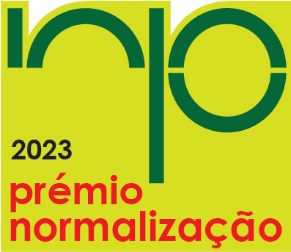 Declaração de cumprimento de critérios de seleção(a que se refere o ponto 3.3. do Regulamento) A preencher pela CTJustificação para a alínea 1) dos critérios de seleção:Justificação para a alínea 2) dos critérios de seleção:Justificação para a alínea 3) dos critérios de seleção:Justificação para a alínea 4) dos critérios de seleção:Justificação para a alínea 5) dos critérios de seleção:Justificação para a alínea 6) dos critérios de seleção:Justificação para a alínea 7) dos critérios de seleção:Justificação para a alínea 8) dos critérios de seleção:Justificação para a alínea 9) dos critérios de seleção:Justificação para a alínea 10) dos critérios de seleção:Elementos adicionais que o proponente entenda mencionar:____________________________________Número e designação da Comissão Técnica____________________________________Nome do proponente____________________________________Data da Candidatura__________________________________Assinatura do proponente 